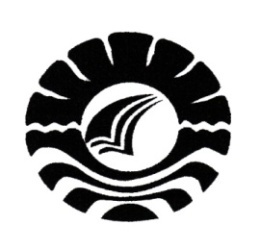 SKRIPSIPENGARUH PENERAPAN METODE PROBLEM BASED LEARNING TERHADAP KEMAMPUAN SAINS ANAK DI KELOMPOK BPAUD TERPADU TERATAI UNMRITA SUBIANTIPROGRAM STUDI PENDIDIKAN GURU PENDIDIKAN ANAK USIA DINIFAKULTAS ILMU PENDIDIKANUNIVERSITAS NEGERI MAKASSAR2015